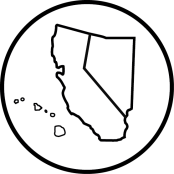 College Park Key Club Board MeetingCalifornia-Nevada-Hawaii DistrictKey Club InternationalJune 26, 2016Call to Order: 	4:25pm		  	Adjournment: 	4:51pm		Meeting led by			Charissa Tseng			Pledge of Allegiance		Mani Lopez			Key Club Pledge 		Peter Tolentino			Introduction of Guests 		N/A				Quorum Present 	Yes	Attendance- 8 officersOld Businessa. Peter attended instructional garden todayNew BusinessFood Bank (July)No member of the month for summerOpen FloorAdjournment: 4:51pmMinutes Approved by Club President 							Minutes Approved by Club Secretary 							Minutes Approved by Faculty Advisor 							Attendance Attendance for this Board meeting was completed by		Pierce Bargmann		.*This attendance sheet is used for present officers, Kiwanis, and guests only.OfficersPresident	Charissa TsengVice President 1	Peter TolentinoVice President 2	Amy NguyenSecretary	Pierce BargmannTreasurer	Mani Lopez News Editor 	Brian ChoeDesigner 1	Katherine ChongDesigner 2	Emily Nguyen